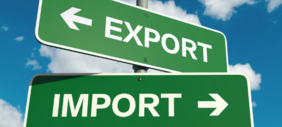 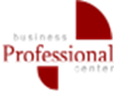 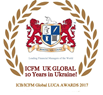 «Зовнішньоекономічна діяльність: облік та оподаткування./ПРАКТИЧНІ ПРИКЛАДИ/Місце проведення: м. Київ, провулок Т.Шевченко, 13 , оф. 9         Початок: 10:00-15:00                                                                                                                                       /Станція метро Майдан Незалежності/                                                         в аудиторії wi-fiПРОГРАМА Основні акценти валютного контролюВалютний контроль, оновлені терміни розрахунків;Чи може валютна виручка надійти не в повному обсязі?Визначаємо терміни «послуги» та « роботи» з метою валютного контролю;Проблемні питання  зняття операцій з контролю, обмеження форм розрахунків, заміна сторін контракту;Важливі нюанси визначення термін позовної давності по ЗЕД – контрактам,  окремі застереження;Санкції за  порушення валютного законодавства, продовження  термінів ЗЕД - розрахунків;Бухгалтерський облік експортно-імпортних операційОблікова політика: які норми щодо інвалюти слід прописати. Як вибраний варіант обліку валюти може вплинути на податок на прибуток?Курсові різниці. Чи потрібно складати бухгалтерську довідку на курсові різниці – судова практика. Числові приклади. Курсові та цінові різниці при придбанні імпортованих товарів – як не помилитися в обліку?Купівля-продаж інвалюти. Обов’язковий продаж інвалюти. Облікові наслідник купівлі та продажу. Курсові різниціПодаток на прибуток:Вплив зовнішньо – економічних операцій на оподаткування прибутку підприємств;Особливості впливу окремих операцій на об’єкт оподаткування кредит-нота, безоплатності від нерезидента, зразки рекламної продукції; курсові та цінові різниці при придбанні імпортованих товарів;Сумнівна, безнадійна ЗЕД – заборгованість,  про що говорить контракт?Коригування  бази оподаткування на  ЗЕД – різниці,  оновлені підходи ПКУ         -  придбання товарів (робіт, послуг) у «низькоподаткових» контрагентів напряму або через заміну сторін контракту;          - ТЦО: оновлені критерії контрольованих операцій, пов’язані особи – як не помилитися з їх визначенням?          - самостійне коригування бази оподаткування  по-новому, в яких випадках і коли необхідно роботи перерахунок?         - проценти за борговими зобов’язаннями: хто, коли та  на яку суму проводиться коригування;Податок на репатріацію доходів нерезидентів: нові ознаки;ПДВ:Визначаємо місце поставки по товарах, особливу увагу на послуги;Імпорт товарів. Первісна вартість. Облік залежно від наявності передоплати. Як визначити базу з ПДВ при продажу імпортних товарів. Облік безоплатно отриманих товарів від нерезидента. Зміна валюти платежу. Повернення авансу від нерезидента. Знижки та бонуси від нерезидента;Експорт товарів, особливості застосування нульової ставки, увага на  зміст контракту;Послуги від нерезидента та для нерезидента;Важливі акценти складання податкової накладної, відображення ЗЕД-операцій в декларації з ПДВ.ПДФО:Оподаткування дивідендів на користь нерезидентів, останні новації до ПКУ;Витрати на відрядження за кордон: практичне застосування норм статей ПКУ на прикладахІНДИВІДУАЛЬНІ VIP ГРУПИ ДО 15  ЧОЛОВІК.  УВАГА! КІЛЬКІСТЬ УЧАСНИКІВ ОБМЕЖЕНА!!!  